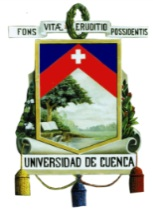 UNIVERSIDAD DE CUENCACONVOCATORIA A CONCURSO DE MÉRITOSFACULTAD DE ODONTOLOGÍALa Señora Rectora de la Universidad de Cuenca, a través de la Dirección de Talento Humano, convoca al proceso de selección de Docentes No Titulares Ocasionales y Técnicos Docentes No Titulares Ocasionales para la Facultad de Odontología de la Universidad de Cuenca, conforme el siguiente detalle:* Las remuneraciones dependerán del grado académico, considerando adicionalmente en el caso de personal de apoyo académico la resolución UC-CU-RES-085-2021.Las inscripciones se recibirán en formato impreso en la secretaria de la Facultad de Odontología desde las 08h30 del día 7 de febrero de 2023 hasta las 14h00 del día 13 de febrero de 2023 y deberán contener la siguiente documentación, de conformidad a las disposiciones contenidas en el “Procedimiento para Selección de Personal Académico y Personal de Apoyo Académico no Titular Ocasional” (UC-CU-RES-021-2022, reformado mediante resolución UC-CU-RES-013-2023) de la Universidad de Cuenca: a) Solicitud firmada por el peticionario o por una persona que presente autorización por escrito con reconocimiento de firma notarial, dirigida al Rectorado de la Universidad, indicando   el área o asignatura     del proceso de selección, enumerando los documentos que acompaña y señalando domicilio y dirección de correo electrónico para las notificaciones;b) Constancia del registro de los títulos del Órgano Rector de la Política Pública de Educación Superior;c) Copia de la cédula de identidad o pasaporte; y,d) Certificado de cumplimiento del año de servicio rural para el área de la salud (carreras de Medicina, Enfermería y Odontología)Documentos para Calificación de Méritos: La puntuación y calificación de méritos se realizará de conformidad a lo dispuesto en los artículos 6, 27 y demás pertinentes del Procedimiento para la selección del personal académico y personal de apoyo académico no titular ocasional de la Universidad de Cuenca, para lo cual el aspirante deberá presentar original o copia certificada de los documentos.Link de acceso a la normativa:  https://drive.google.com/drive/folders/1ktyRvOzBzI71WBRFibEywl5JFjF53H0a?usp=share_linkNota:El triunfador del concurso se sujetará a la dedicación, horario e inicio de actividades de acuerdo a las necesidades institucionales planificadas por la Facultad.Las bases del concurso están disponibles en la página web de la Universidad de Cuenca: https://www.ucuenca.edu.ec/nosotros/administracion-central/direccion-de-talento-humano/concursosMayor información se proporcionará en la Secretaría de la Facultad de Odontología ubicada en la Avenida el Paraíso S/N y Pasaje el Paraíso.						                         	                                     Cuenca, 03 de febrero de 2022.Econ. Verónica Abril Calle, DIRECTORA DE TALENTO HUMANO.NoCARRERA O PROGRAMA DE INVESTIGACIÓNCATEGORÍADEDICACIÓN              TC-40 H                              MT-20 H                                TP-≤ 20 HREQUISITOS ACADÉMICOS TÍTULOS: TERCER NIVEL y CUARTO NIVEL:REQUISITOS ESPECÍFICOSDISTRIBUTIVO Y ACTIVIDADES ASIGNADAS POR EL H. CONSEJO DIRECTIVOR.M.U*PARTIDA1OdontologíaProfesor No Titular - Ocasional a Tiempo ParcialTP - 17HTERCER NIVEL:Doctor/a en Odontología u Odontólogo/aCUARTO NIVEL:Maestría/Especialidad o PhD en Rehabilitación Oral o similarExperiencia de mínimo un año en práctica clínica en el área Restauradora y Rehabilitación Oral demostrada con certificados originales o copias debidamente notariadas.CLÍNICA INTEGRAL (AC. RESTAURADORA Y DIAGNÓSTICO): 15 HORAS PLANIFICACIÓN DE ACTIVIDADES PRÁCTICAS: 1 HORA.PARTICIPACIÓN EN COLECTIVOS ACADÉMICOS, CAPACITACIÓN O INTERCAMBIO DE LAS METODOLOGÍAS DE LA ENSEÑANZA: 1 HORA. TOTAL: 17 horas/semanaMaestría RMU: $850,00PHD RMU: $ 1338,67 (cuando se cumpla lo prescrito en el reglamento vigente)Fondos delPlantel parapagos deremuneraciones2OdontologíaProfesor No Titular - Ocasional a Medio TiempoMT- 20HTERCER NIVEL: Doctor en Odontología/OdontólogoCUARTO NIVEL:Maestría/Especialidad o PhD afín al área del concursoExperiencia en el manejo de equipos de radiología dental de mínimo un año, demostrada con certificados originales y copias debidamente notariadas. Poseer Licencia Ocupacional de Seguridad Radiológica Profesional-ACLASE TEÓRICA Y PRÁCTICA DE LA CÁTEDRA DE IMAGENOLOGÍA II: 11 HORAS.Clínica Integral: 3 HORAS.PREPARACIÓN, ELABORACIÓN Y CALIFICACIÓN DE EXÁMENES, TRABAJOS Y PRÁCTICAS: 1 HORA; PARTICIPACIÓN EN COLECTIVOS ACADÉMICOS, CAPACITACIÓN O INTERCAMBIO DE LAS METODOLOGÍAS DE LA ENSEÑANZA: 1 HORA. SERVICIO IMAGENOLOGÍA: 4 HORASTOTAL: 20 horas/semanaMaestría RMU: $1000,00PHD RMU: $1574,90 (cuando se cumpla lo prescrito en el reglamento vigente)Fondos delPlantel parapagos deremuneraciones3OdontologíaTécnico Docente No Titular – Ocasional Medio TiempoMT- 22HTERCER NIVEL: Doctor en Odontología/OdontólogoExperiencia de mínimo un año en práctica clínica en el área de Periodoncia  demostrada con certificados originales o copias debidamente notariadas.APOYO EN LA CLÍNICA INTEGRAL: 18 HORAS PLANIFICACIÓN DE ACTIVIDADES PRÁCTICAS: 3 HORAS; PARTICIPACIÓN EN COLECTIVOS ACADÉMICOS, CAPACITACIÓN O INTERCAMBIO DE LAS METODOLOGÍAS DE LA ENSEÑANZA: 1 HORA.TOTAL: 22 horas/semanaTercer nivel RMU:$550,00Maestría RMU:$ 770,00Fondos delPlantel parapagos deremuneraciones4OdontologíaTécnico Docente No Titular – Ocasional Medio TiempoMT- 22HTERCER NIVEL: Doctor en Odontología/OdontólogoExperiencia de mínimo un año en práctica clínica en el área Restauradora y/o Rehabilitación Oral demostrada con certificados originales copias debidamente notariadas.Apoyo en la Clínica Integral: 18 horasPLANIFICACIÓN DE ACTIVIDADES PRÁCTICAS: 3 HORAS; PARTICIPACIÓN EN COLECTIVOS ACADÉMICOS, CAPACITACIÓN O INTERCAMBIO DE LAS METODOLOGÍAS DE LA ENSEÑANZA: 1 HORA.TOTAL: 22 horas/semanaTercer nivel RMU:$550,00Maestría RMU:$ 770,00Fondos delPlantel parapagos deremuneraciones